ERASMUS+Škola je zapojena do programu ERASMUS+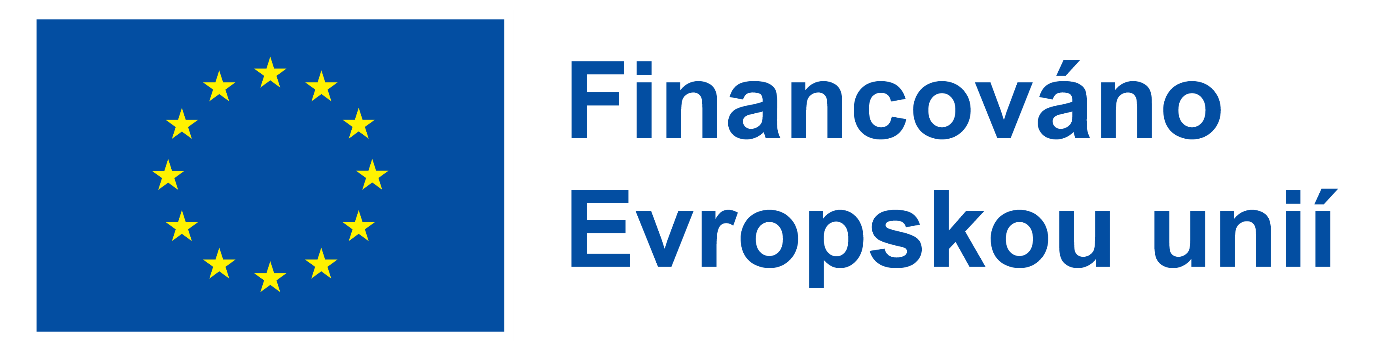 